Modulo Iscrizione Corsa Campestre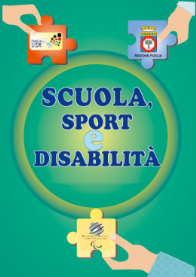 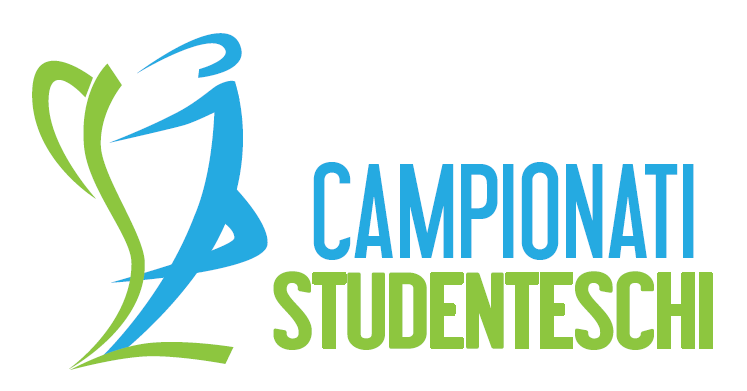  “CORSA CAMPESTRE” Coordinamento “Attività Motoria, Fisica e Sportiva”	Campionati Studenteschi 2019/2020		                                      1° Grado	              2° Grado	Consegnare in originale il giorno di gara (N° 2 copie) Istituzione Scolastica	Città      Tel	Fax	E-mail 	 Dirigente	Tel      Docente Accompagnatore	Cell	E-mail Docente Accompagnatore	Cell	E-mailIl Dirigente ATTESTAAdempimenti:Iscrizione On-line:	1) Piattaforma  www.campionatistudenteschi.it    (Associazione Alunni/Discipline Sportive)	 		Congiuntamente:	E-mail:	     2) Al CIP Puglia “Coordinamento” a: vito.sasanelli15@gmail.com 		3) per l’USP Bari per il 1° grado     giuseppe.noia@libero.it    	                        per il 2° grado     annasirressi@gmail.com       N.B.: Rispettare le Procedure e la scadenza sopra indicata	Produrre un singolo modulo per categoria e genere		(finestra min 3-max 6)Data            				Visto			     Il Dirigente Scolastico1° Grado	RAGAZZI (2008-2009) 	RAGAZZE (2008-2009)	CADETTI (2005-2006-2007)	CADETTE (2005-2006-2007)1° Grado	RAGAZZI (2008-2009) 	RAGAZZE (2008-2009)	CADETTI (2005-2006-2007)	CADETTE (2005-2006-2007)1° Grado	RAGAZZI (2008-2009) 	RAGAZZE (2008-2009)	CADETTI (2005-2006-2007)	CADETTE (2005-2006-2007)1° Grado	RAGAZZI (2008-2009) 	RAGAZZE (2008-2009)	CADETTI (2005-2006-2007)	CADETTE (2005-2006-2007)1° Grado	RAGAZZI (2008-2009) 	RAGAZZE (2008-2009)	CADETTI (2005-2006-2007)	CADETTE (2005-2006-2007)2° Grado	ALLIEVI (2002-2003-2004-2005)	ALLIEVE (2002-2003-2004-2005)	JUNIORES M (2000-2001-2002)	JUNIORES F (2000-2001-2002)2° Grado	ALLIEVI (2002-2003-2004-2005)	ALLIEVE (2002-2003-2004-2005)	JUNIORES M (2000-2001-2002)	JUNIORES F (2000-2001-2002)2° Grado	ALLIEVI (2002-2003-2004-2005)	ALLIEVE (2002-2003-2004-2005)	JUNIORES M (2000-2001-2002)	JUNIORES F (2000-2001-2002)2° Grado	ALLIEVI (2002-2003-2004-2005)	ALLIEVE (2002-2003-2004-2005)	JUNIORES M (2000-2001-2002)	JUNIORES F (2000-2001-2002)2° Grado	ALLIEVI (2002-2003-2004-2005)	ALLIEVE (2002-2003-2004-2005)	JUNIORES M (2000-2001-2002)	JUNIORES F (2000-2001-2002)N° GaraCognome        e        NomeData di nascitaArrivoDisabilitàAlunni con disabilità che partecipano ai fini delle classifiche individualiAlunni con disabilità che partecipano ai fini delle classifiche individualiAlunni con disabilità che partecipano ai fini delle classifiche individualiAlunni con disabilità che partecipano ai fini delle classifiche individualiAlunni con disabilità che partecipano ai fini delle classifiche individualiAlunni con disabilità che partecipano ai fini delle classifiche individualiCategorie che gareggiano alle fasi provinciali e regionaliFormula unica con la partecipazione di tutti gli alunne/i. Categorie che gareggiano alle fasi provinciali e regionaliFormula unica con la partecipazione di tutti gli alunne/i. Categorie che gareggiano alle fasi provinciali e regionaliFormula unica con la partecipazione di tutti gli alunne/i. Categorie che gareggiano alle fasi provinciali e regionaliFormula unica con la partecipazione di tutti gli alunne/i. Categorie con accesso alla Fase nazionaleCategorie con accesso alla Fase nazionaleIntellettiveDownNon udentiIpovedentiFisica - deambulanteNon vedentiDIRC21  HS  NV  HFD B1 con atleta guida